Activity 2 – Socrative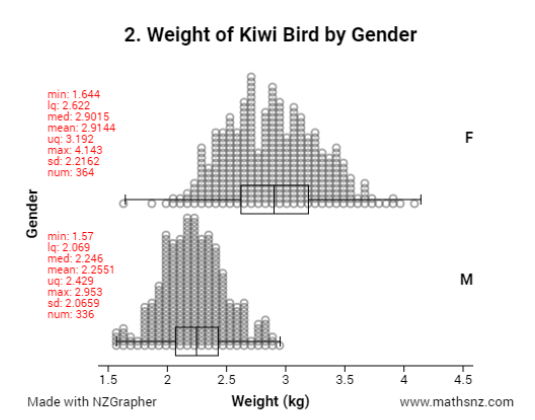 This graph from mathsnz.com shows the weights of male and female kiwi birds who were measured in bird reserves around the South Island of New Zealand.Activity 2 – SocrativeThis graph from mathsnz.com shows the weights of male and female kiwi birds who were measured in bird reserves around the South Island of New Zealand.